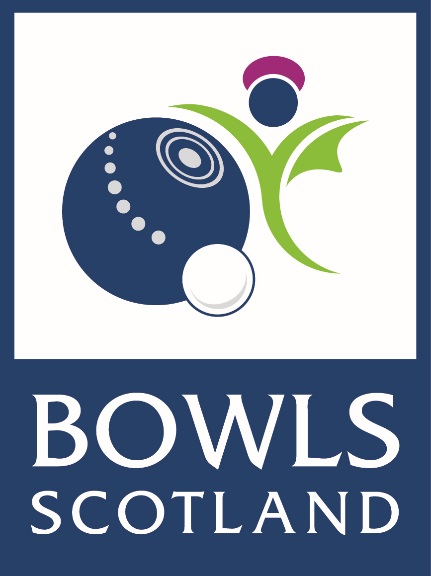 Child ProtectionEmergency Contact ListBowls Scotland Child Protection Lead Officer, Lawra CoxTel: 01292 294623     Mob: 0771 502 5736Police – EmergencyTel: 999Police – Non EmergencyTel: 101Social WorkTel: 101 and ask to be connected to the local social work